Life Science 11	 				   Byrne Creek Secondary 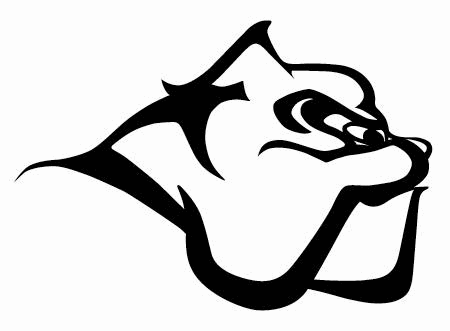 SKILLS YOU WILL BE DEVELOPING:Exploring scientific questions through activities, experiments, and research Building scientific arguments using evidence and reasoning Planning and conducting experiments or designing modelsProcessing and analyzing data and informationEvaluating the validity of a modelAsking critical questions about scientific claimsApplying and innovating to find solutions through inquiryCommunicating science ideas and information orally, in writing, and using technologyHOW YOU WILL BE ASSESSED:BIG IDEASLife is a result of interactions at the molecular and cellular levelEvolution occurs at the population levelOrganisms are grouped based on common characteristicsTOPICS WE WILL BE EXPLORING:Cell Structure and FunctionEnergy Transformation in cellsSexual and Asexual ReproductionForms and Evidence of EvolutionTaxonomic Principles for classifying organismsTrends of Complexity among various life formsSimilarity and differences between domains and kingdomsCLASSROOM EXPECTATIONS:SOCIAL RESPONSIBILITY: Treat others and your environment with kindness, dignity and consideration. Be kind. Be helpful. Be safe. PERSONAL RESPONSIBILITY:Be present: Attend class, be on time, ready to learn, with all necessary materials, engage in the lessons.  Follow all safety procedures.  Be responsible for your learning: Stay on top of your work, recognize when you need to ask for help, and do your best.  Absences must be excused by a parent/guardian who calls the office before school starts on the day you are absent. If you miss a test, you will need to bring a note from your parent/guardian justifying the absence and schedule a time with the teacher when to write the test. If you miss a class, you are responsible to find out what was missed and get caught up in a timely fashion by checking the schedule at http://www.wilsonswebpage.com.Cell phones: Cell phones are not permitted during instructional time and are expected to be left in your backpack and turned off during class time. Students caught using a device during instruction may have it removed from their person and placed on the white board ledge until the end of class. Students may use cell phones to listen to music during independent work time only after asking for teacher permissionEmerging (EMG) Developing (DEV)Proficient (PRO)Extending (EXT)With support, I can understand the basic ideas of this course.I can understand the basic ideas of this course and have some basic skillsI fully understand the big ideas of this course and can explain concepts and problem-solve with ideas. My work is exceptional and detailed. I can demonstrate high level of critical thinking and analysis and make meaningful connections between ideas. 